External Sports Coaches PolicyDe La Salle College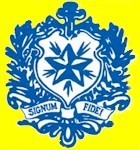 In determining the role of any coaches, the teacher and school should identify the needs of the students  and consider how the support personnel will benefit the individual student and their experience in the class.External coaches should have;current Garda vetting status knowledge of health and safety regulations in the schoolorganisational skills to ensure health and safety of studentsThe class teacher should then discuss with the personnel selected the requirements of the class and of individual students within the class where appropriate, the school’s policy on physical education and the class programme for physical education. The selected personnel can then support the role of the teacher in the implementation of a programme which will benefit the individual child and the class. Responsibilities of the school before the activity:Setting the context  Ensuring school procedures, practices and policies are communicated and understood fully  Ensuring that a structure is in place to support and enable the volunteer or paid coach to carry out the activity with confidenceResponsibility of the class teacher during the activity:Monitoring coaching/instructing ability Monitoring pupil management by the coach/instructor Monitoring the coach’s professionalism towards the sessionsThe external coach responsible for the activity should:have knowledge of the school’s Health & Safety policy, Child Protection policy, Staff Code of Conduct and accept the guidelines enclosed observe normal conditions and good practice comply with these regulations and notes of guidance operate within a suitably disciplined framework appreciate the importance and use of suitable warm-up activities carefully match the competencies of the participants and the tasks and/or activities set know how to deal with emergencies, accidents and injuries in each particular activity co-operate in looking after accommodation, apparatus and equipment report all damage, deficiencies and problems exercise at least the same concerns for the participants in their care as prudent parents/guardians would have in looking after their own offspring, having regard to the students age and experience monitoring, supervising and providing support for assisting personnel.Signed : 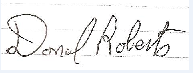 Date: 17/01/24